ΔΕΛΤΙΟ ΕΝΗΜΕΡΩΣΗΣΑπόψε η θεατρική παράσταση του Χάρη Ρώμα«Ο Κλέαρχος, η Μαρίνα και ο κοντός»στην ΑλεξανδρούποληΣτο πλαίσιο του 3ου Φεστιβάλ Θρακικού Πελάγους που διοργανώνει η Περιφέρεια Ανατολικής Μακεδονίας και Θράκης στις παράλιες Περιφερειακές Ενότητές της, Έβρου, Ροδόπης, Ξάνθης και Καβάλας, πραγματοποιείται σήμερα Δευτέρα 30-8-2021, στις 21:00, η θεατρική παράσταση του Χάρη Ρώμα «Ο Κλέαρχος, η Μαρίνα και ο κοντός», στο Θέατρο Αλτιναλμάζη στην Αλεξανδρούπολη. Η εκδήλωση είναι δωρεάν για το κοινό, με κράτηση θέσης που γίνεται στον σύνδεσμο http://84.205.238.79/openth/i16.php?id=987 . Κατά την προσέλευση, απαιτείται η επίδειξη του αποδεικτικού κράτησης που δίνει το σύστημα για κάθε μία θέση και εκδήλωση χωριστά προκειμένου να γίνεται η ταυτοποίηση του θεατή.Τα στοιχεία που απαιτούνται για την κράτηση είναι: Ονοματεπώνυμο, Αριθμός Δελτίου Ταυτότητας, ΑΜΚΑ, e-mail, και κινητό τηλέφωνο. Υπάρχει δυνατότητα κράτησης έως τριών θέσεων. Τα ανωτέρω στοιχεία ζητούνται για την ακεραιότητα των δεδομένων και την μη ύπαρξη διπλοεγγραφών. Τα προσωπικά δεδομένα προστατεύονται από το σύστημα και το αρχείο που θα δημιουργηθεί θα καταστραφεί μετά το πέρας της κάθε παράστασης σύμφωνα με το γενικό κανονισμό για την προστασία προσωπικών δεδομένων Gpdr. Για την αποφυγή χρονικής καθυστέρησης της παράστασης είναι απαραίτητο να γίνεται η προσέλευση στο χώρο σαράντα πέντε λεπτά (45΄) πριν από την έναρξη. Η χρήση μάσκας είναι υποχρεωτική καθ’ όλη τη διάρκεια της παράστασης, κατά την έλευση και την αποχώρηση από το χώρο όπως επίσης και σε όλες τις εκδηλώσεις του προγράμματος. 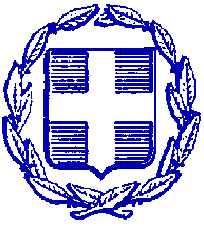 ΕΛΛΗΝΙΚΗ ΔΗΜΟΚΡΑΤΙΑΠΕΡΙΦΕΡΕΙΑ ΑΝΑΤΟΛΙΚΗΣ ΜΑΚΕΔΟΝΙΑΣ ΚΑΙ ΘΡΑΚΗΣΠΕΡΙΦΕΡΕΙΑΚΗ ΕΝΟΤΗΤΑ ΕΒΡΟΥΓΡΑΦΕΙΟ ΑΝΤΙΠΕΡΙΦΕΡΕΙΑΡΧΗΤαχ. Δ/νση: Καραολή & Δημητρίου 40Τ.Κ. 681 32, ΑλεξανδρούποληΤηλ.: 25513-50452E-mail: info@nomevrou.grinfo.evrou@pamth.gov.grΑλεξανδρούπολη, 30-8-2021